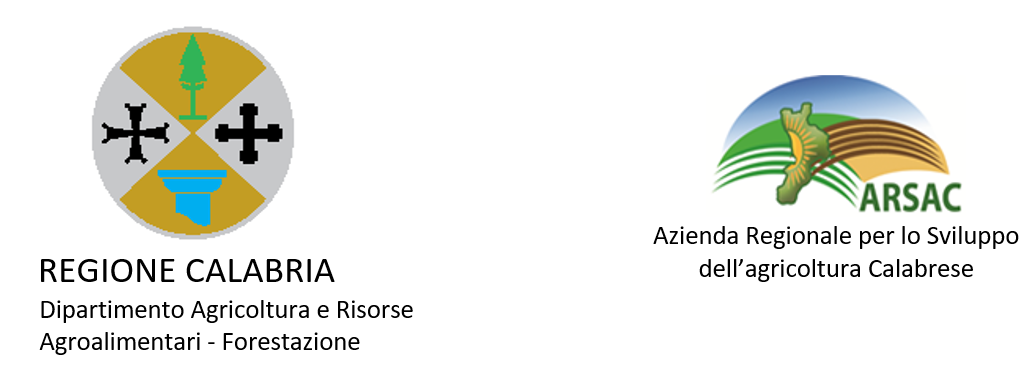 Il proponente/rilevatore(Nome Cognome)_________________________________________F - FATTORI SOCIO-ECONOMICI E STORICIF - FATTORI SOCIO-ECONOMICI E STORICINote sulla compilazione: Nelle risposte multiple scegliere l’opzione contrassegnandola con una XSe le risposte discorsive dovessero richiedere uno spazio maggiore di quello previsto dal modello, aggiungere righe o presentare un allegato a parteNote sulla compilazione: Nelle risposte multiple scegliere l’opzione contrassegnandola con una XSe le risposte discorsive dovessero richiedere uno spazio maggiore di quello previsto dal modello, aggiungere righe o presentare un allegato a parteFSE.1 Approvvigionamento usuale del materiale di propagazioneFSE.1 Approvvigionamento usuale del materiale di propagazioneAutoproduzione in aziendaAutoproduzione in aziendaMateriale certificatoMateriale certificatoScambio con vicini, parenti (indicare il nome)Scambio con vicini, parenti (indicare il nome)Scambio tra località vicineScambio tra località vicineMercato localeMercato localeFSE.2 Tempi di introduzione in azienda o nel territorio di coltivazione(DA DIMOSTRARE AL PUNTO D)FSE.2 Tempi di introduzione in azienda o nel territorio di coltivazione(DA DIMOSTRARE AL PUNTO D)• Sconosciuta• Sconosciuta• Da sempre• Da sempre• Più di 50 anni• Più di 50 anni• Meno di 50 anni• Meno di 50 anni• 25 – 50 anni• 25 – 50 anni• 11 -25 anni• 11 -25 anni• meno di 10 anni• meno di 10 anniNote:Note:FSE.3 Prima origine del materiale in osservazioneFSE.3 Prima origine del materiale in osservazione• Azienda stessa• Azienda stessa• Mercato locale• Mercato locale• Scambio con vicini, agricoltori e parenti (se possibile indicare I nomi)• Scambio con vicini, agricoltori e parenti (se possibile indicare I nomi)• Banca del seme (specificare quale):• Banca del seme (specificare quale):• Varietà commerciale /certificata (descrivere)• Varietà commerciale /certificata (descrivere)• Altro• AltroFSE.4 Commercializzazione del prodotto[indicare i principali mercati di riferimento (locale, provinciale, regionale, GAS, GDO, negozi, vendita diretta)FSE.4 Commercializzazione del prodotto[indicare i principali mercati di riferimento (locale, provinciale, regionale, GAS, GDO, negozi, vendita diretta)• Autoconsumo• Autoconsumo• Vendita (indicare luoghi e/o descrizioni aggiuntive dei principali mercati o mercatini di vendita)• Vendita (indicare luoghi e/o descrizioni aggiuntive dei principali mercati o mercatini di vendita)• Scambio • Scambio Altro:Altro:FSE.5 Distribuzione del lavoro tra sessiFSE.5 Distribuzione del lavoro tra sessiColtivazione:  [   ]  Prevalentemente Femminile;   [   ]  Prevalentemente  Maschile;    [   ] Mista. Coltivazione:  [   ]  Prevalentemente Femminile;   [   ]  Prevalentemente  Maschile;    [   ] Mista. Raccolta:   [   ]  Prevalentemente Femminile;   [   ]  Prevalentemente  Maschile;    [   ] Mista.Raccolta:   [   ]  Prevalentemente Femminile;   [   ]  Prevalentemente  Maschile;    [   ] Mista.Conservazione del seme: [   ]  Prevalentemente Femminile;  [   ]  Prevalentemente  Maschile;  [   ] Mista.Conservazione del seme: [   ]  Prevalentemente Femminile;  [   ]  Prevalentemente  Maschile;  [   ] Mista.Conservazione del Prodotto: [   ]  Prevalentemente Femminile;  [   ]  Prevalentemente  Maschile;  [   ] Mista.Conservazione del Prodotto: [   ]  Prevalentemente Femminile;  [   ]  Prevalentemente  Maschile;  [   ] Mista.Conoscenze tradizionali associateConoscenze tradizionali associateCTA.1 Usi della piantaCTA.1 Usi della piantaDESTINAZIONE:DESTINAZIONE:Alimentare    [   ]  FRESCO;   [   ]  TRASFORMATO;   [   ] COTTO.Alimentare    [   ]  FRESCO;   [   ]  TRASFORMATO;   [   ] COTTO.Se consumato Fresco descrivere eventuali particolare modalità/occasioni di consumoSe consumato Fresco descrivere eventuali particolare modalità/occasioni di consumoSe trasformato o cotto descrivere le eventuali ricette del luogo:Se trasformato o cotto descrivere le eventuali ricette del luogo:Medicina (Specificare l’utilizzo)Medicina (Specificare l’utilizzo)Bevanda (Specificare l’utilizzo)Bevanda (Specificare l’utilizzo)Fibra (Specificare l’utilizzo)Fibra (Specificare l’utilizzo)Legno (Specificare l’utilizzo)Legno (Specificare l’utilizzo)Foraggi (Specificare l’utilizzo)Foraggi (Specificare l’utilizzo)Costruzione (Specificare l’utilizzo)Costruzione (Specificare l’utilizzo)Ornamentale/culturale (Specificare l’utilizzo)Ornamentale/culturale (Specificare l’utilizzo)Protezione ambientale (frangivento, confine, ombra, ecc.)Protezione ambientale (frangivento, confine, ombra, ecc.)AltroAltroAMBITO DI PROCESSO:AMBITO DI PROCESSO:Familiare/aziendaleFamiliare/aziendaleArtigianaleArtigianaleIndustrialeIndustrialeAltro (descrivere)Altro (descrivere)CTA.2 Parti della pianta utilizzate CTA.2 Parti della pianta utilizzate Fusto/culmoFusto/culmoBranche/ramiBranche/ramiFoglieFoglieCortecciaCortecciaRizomaRizomaRadiciRadiciTuberiTuberiFiori/infiorescenzaFiori/infiorescenzaFruttiFruttiSemiSemiLinfa/resinaLinfa/resinaPianta interaPianta interaEventuali note su l’utilizzo:Eventuali note su l’utilizzo:CTA.3 Ragioni principali di utilizzo della varietà(Descrivere in modo minuzioso gli aspetti sottostanti anche in termini dialettali)CTA.3 Ragioni principali di utilizzo della varietà(Descrivere in modo minuzioso gli aspetti sottostanti anche in termini dialettali)• Sicurezza alimentare (esempio farina di castagna usata per la panificazione in periodi di carestie)• Sicurezza alimentare (esempio farina di castagna usata per la panificazione in periodi di carestie)• Motivi culturali/religiosi • Motivi culturali/religiosi • Caratteristiche agronomiche • Caratteristiche agronomiche • Tolleranza a stress abiotici • Tolleranza a stress abiotici • Tolleranza a stress biotici • Tolleranza a stress biotici • Aspetti culinari/alimentari (descrivere eventuali ricette tradizionale del luogo)• Aspetti culinari/alimentari (descrivere eventuali ricette tradizionale del luogo)• Fattori di mercato • Fattori di mercato • Altro (descrivere)• Altro (descrivere)CTA.4 Aspetti socio-culturali, storici e tradizionali(Descrivere in modo minuzioso gli aspetti sottostanti)CTA.4 Aspetti socio-culturali, storici e tradizionali(Descrivere in modo minuzioso gli aspetti sottostanti)Riferimento a riti e simboli nella coltivazione (lune, ricorrenze, ecc.)Riferimento a riti e simboli nella coltivazione (lune, ricorrenze, ecc.)Scambio di seme fra agricoltori ora e in passatoScambio di seme fra agricoltori ora e in passatoProverbi, detti, storie legate alla colturaProverbi, detti, storie legate alla colturaNomi di prodotti derivatiNomi di prodotti derivatiEventuali “Sagre” e/o eventi rilevantiEventuali “Sagre” e/o eventi rilevantiCTA.5 Metodo di conservazione del materiale di propagazione(Descrivere le conoscenze legate alla conservazione)CTA.5 Metodo di conservazione del materiale di propagazione(Descrivere le conoscenze legate alla conservazione)CTA.6 Trasmissione dei saperi relativi a coltivazione e uso della varietà(Fornire informazioni e soprattutto cercare di rispondere a tutte le domande; se necessario aumentare il numero di righe)CTA.6 Trasmissione dei saperi relativi a coltivazione e uso della varietà(Fornire informazioni e soprattutto cercare di rispondere a tutte le domande; se necessario aumentare il numero di righe)- Modalità di trasmissione dei saperi che si sta mettendo in atto, genealogia della famiglia, origine attribuita dei saperi tecnici locali di cui è a conoscenza. - Modalità di trasmissione dei saperi che si sta mettendo in atto, genealogia della famiglia, origine attribuita dei saperi tecnici locali di cui è a conoscenza. - Quali esperienze e quali soggetti sono stati fondamentali nell’apprendere i saperi relativi al bene?- Quali esperienze e quali soggetti sono stati fondamentali nell’apprendere i saperi relativi al bene?- Chi ha trasmesso questi saperi?- Chi ha trasmesso questi saperi?- In quali occasioni? - In quali occasioni? - A chi si stanno trasmettendo questi saperi? - A chi si stanno trasmettendo questi saperi? - In quali occasioni? Sono stati introdotti cambiamenti rispetto ai saperi tradizionali? - In quali occasioni? Sono stati introdotti cambiamenti rispetto ai saperi tradizionali? - Fattori di rischio erosione del sapere, ovvero sua caducità.- Fattori di rischio erosione del sapere, ovvero sua caducità.Eventuali note aggiuntive:Eventuali note aggiuntive:CTA.7 Strategie di selezioneDescrivere le modalità di selezione effettuate, comprese le tecniche per il mantenimento della varietà (es. selezione delle migliori piante/frutto; selezione dei migliori frutti e loro posizionamento sulla pianta)D - Osservazioni storiche e tipo di documentazione allegata(Fondamentale per la registrazione al Registro Regionale della biodiversità agraria)(Dimostrare la coerenza con il punto FSE.2 “tempi di introduzione in azienda del materiale in osservazione”)D - Osservazioni storiche e tipo di documentazione allegata(Fondamentale per la registrazione al Registro Regionale della biodiversità agraria)(Dimostrare la coerenza con il punto FSE.2 “tempi di introduzione in azienda del materiale in osservazione”)D1 Bibliografia storica e scientifica di riferimento *(Storia della varietà, articoli scientifici, raccolta di ricette, racconti, ecc)D1 Bibliografia storica e scientifica di riferimento *(Storia della varietà, articoli scientifici, raccolta di ricette, racconti, ecc)Tipo di documento (es. Testo economico, testo scientifico, testo letterario, Atto notarile, dipinto storico, ecc.)Tipo di documento (es. Testo economico, testo scientifico, testo letterario, Atto notarile, dipinto storico, ecc.)GenereGenereLuogo di stampaLuogo di stampaDataDataAbstractAbstractLuogo dove è custodito il documento (archivio notarile, Biblioteca civica, Chiesa, università, ecc)Luogo dove è custodito il documento (archivio notarile, Biblioteca civica, Chiesa, università, ecc)Formato allegato (fotocopia dell’estratto, documento originale, foto ecc., ecc,)Formato allegato (fotocopia dell’estratto, documento originale, foto ecc., ecc,)Autore/autori (citare obbligatoriamente):Autore/autori (citare obbligatoriamente):* opzionale: in caso di citazione di numerosi testi/documenti è possibile allegare specifica relazione indicando la cronologia dei documenti allegati* opzionale: in caso di citazione di numerosi testi/documenti è possibile allegare specifica relazione indicando la cronologia dei documenti allegatiD2 Documento Audiovisivo *(Specificare la tipologia di documento, cioè se derivato da ricerca sul campo o da una precedente ricerca)D2 Documento Audiovisivo *(Specificare la tipologia di documento, cioè se derivato da ricerca sul campo o da una precedente ricerca)Tipo di documento (es. trasmissione RAI, TV Locale, testimonianza orale registrata ecc.)Tipo di documento (es. trasmissione RAI, TV Locale, testimonianza orale registrata ecc.)SoggettoSoggettoGenereGenereDurataDurataLuogoLuogoDataDataAbstractAbstractTipo di registrazioneTipo di registrazioneFormatoFormatoAutore/autori (citare obbligatoriamente):Autore/autori (citare obbligatoriamente):Osservazioni * opzionale: in caso di citazione di numerosi documenti audiovideo è possibile allegare specifica relazione indicando la cronologia dei documentiOsservazioni * opzionale: in caso di citazione di numerosi documenti audiovideo è possibile allegare specifica relazione indicando la cronologia dei documenti